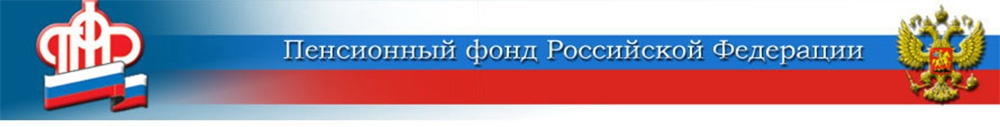 15 марта 2021ПФР запустил новый онлайн-сервис для работодателей по отчётности о трудовой деятельности работниковРаботодатели теперь могут дистанционно  обратиться в ПФР по вопросам отчётности по форме СЗВ-ТД. Отделение Пенсионного Фонда по Волгоградской области  сообщает о запуске нового сервиса, который позволяет  работодателю (страхователю), в том числе оператору, дистанционно обратиться в службу технической поддержки ПФР и получить квалифицированную консультацию по вопросам отчётности, представляемой по форме «Сведения о трудовой деятельности зарегистрированного лица (СЗВ-ТД)» посредством электронного документооборота. Обращение следует направлять на электронный адрес  otchet_pfr@101.pfr.ru. Напоминаем, что информация об отчётности по форме «Сведения о трудовой деятельности зарегистрированного лица (СЗВ-ТД)», в том числе о порядке её заполнения, сроках представления, формате сведений и др., размещена на официальном сайте Пенсионного фонда РФ в разделе «Электронная трудовая книжка» (pfr.gov.ru). ЦЕНТР ПФР № 1по установлению пенсийв Волгоградской области